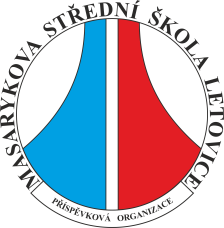                                                                   Všem organizačním složkám a příspěvkovým                                                          organizacím zřizovaných Jihomoravským krajem				      a Krajskému úřadu Brno                                                                                             Letovice, dne 27.2.2017Nabídkové šetřeníMasarykova střední škola Letovice provádí dle „Zásad vztahů orgánů Jihomoravského kraje k řízení příspěvkových organizací“, schválených Radou Jihomoravského kraje, nabídkové šetření k převodu přebytečného movitého majetku organizačním složkám a příspěvkovým organizacím, zřízených Jihomoravským krajem.K bezplatnému převodu nabízíme tento přebytečný majetek dle seznamu:Uvedený majetek je opotřebený, zastaralý, nefunkční, opravy jsou nerentabilní.Případní zájemci se mohou informovat na tel. 777 801 170 p. Škrabal do 13.3.2017.                                                                                           Ing. Helena Marešová                                                                                                       ředitelka                                                                                    inv. číslonázev majetkučástkarok zařazenípoznámka00008112Žíněnka 180x110x71 420,00 Kč1995poškozené00008113Žíněnka 180x110x71 420,00 Kč1995poškozené00066490Popruh ke vzduchovce25,00 Kč1979poškozené00066491Popruh ke vzduchovce25,00 Kč1979poškozené00066492Popruh ke vzduchovce25,00 Kč1979poškozené00079781Hole lyžařské125,00 Kč1986poškozené00079782Hole lyžařské125,00 Kč1986poškozené00079842Hole lyžařské195,00 Kč1986poškozené00079843Hole lyžařské195,00 Kč1986poškozené00011446zkoušečka PU500655,00 Kč1993nefunkční00012430kancelářská židle červená2 490,00 Kč1995poškozená00014405Magnetická brzda15 433,00 Kč1999poškozená00017476Počítač ASU 28C10 781,40 Kč2005zastaralý00014304Počítač CELERON26 780,22 Kč1999nefunkční00017800Tiskárna HP Laser jet 21003 034,50 Kč2006nefunkční00017727mraznička truhlicová26 150,00 Kč2005nefunkční08000137vysavač Rowenta3 820,00 Kč1998poškozený19193notebook HP ProBook17 880,00 Kč2012nefunkční19959PC DELL GT 760, klávesnice, myš5 776,54 Kč2013nefunkčníV304900monitor ACER AL1717F4 226,00 Kč2007nefunkční00015026televize TESLA14 394,80 Kč2000nefunkčníV304726kopírka Minolta EP1054731 707,80 Kč2002nefunkční00014069Aku vrtací šroubovák 2ks7 343,00 Kč1999nefunkční00010766elektrický hoblík3 220,00 Kč1991nefunkční00011732stůl úhlové brusky9 889,20 Kč1993nefunkční00011733elektromotor úhlové brusky9 889,20 Kč1993nefunkční00014067Aku vrtací šroubovák 7 343,44 Kč1999nefunkční18320aku vrtačka NAREX3 630,00 Kč2009nefunkční2957olepovačka70 000,00 Kč2000nefunkční2929počítač Intel Pentium soubor41 611,00 Kč2000nefunkční2919vyvažovačka kol112 240,00 Kč2011nefunkčníV1338křeslo Kancelex1 010,00 Kč1995nefunkčníV1376křeslo Kancelex1 010,00 Kč1995nefunkční00005771stolní lampa černá165,00 Kč1995nefunkční kloub08011587židle dřevěná čalouněná762,00 Kč1998prodřený potah00016372varná konvice ALASKA608,75 Kč2003nefunkční00016002židle s podpěrkou1 763,27 Kč2003rozbitá00006551kazeta s mag. Páskou105,00 Kč1978zastaralé00006704kazeta s mag. Páskou Maxwell105,00 Kč1979zastaralé00006847kazeta s mag. Páskou Maxwell105,00 Kč1980zastaralé00008024Jelena Obrazcovova gram deska36,00 Kč1986zastaralé00008026Bulat Okudžava gram. Deska44,00 Kč1986zastaralé00008027Milovat znamená žít gram. Deska36,00 Kč1986zastaralé00013368Raduga 1 2x kazeta58,00 Kč1998zastaralé00014620Raduga 2 2x kazeta299,00 Kč2000zastaralé00015207Raduga 3 kazeta159,00 Kč2001zastaralé00052421Tolstoj v obrazech - soubor24,50 Kč1972zastaralé19176nanášečka lepidla552,00 Kč2012nefunkční20519CMT fréza600,00 Kč2015nefunkční00007922drážková fréza 5mm130,00 Kč1995vylámané zuby00007923drážková fréza 12mm215,00 Kč1995vylámané zuby00009786el. vrtačka příklepová1 300,00 Kč1991nefunkční18330pila pilana1 904,00 Kč2009opotřebovaná00008814kancelářský stůl1 770,00 Kč1991poškozený